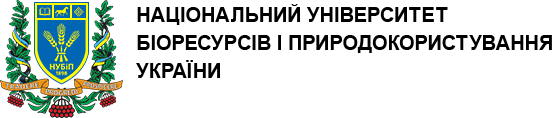 Економічний факультет                    Кафедра фінансів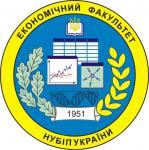 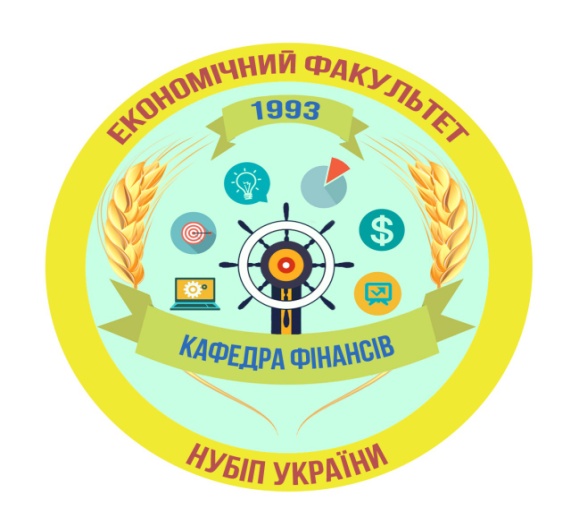 ПРОГРАМАVІ НАУКОВО – ПРАКТИЧНОГО СЕМІНАРУПрофесійні компетентності фінансиста в умовах сучасних викликів 25 жовтня 2021 рокуСемінар відбудеться 25 жовтня 2021 р. в ауд. 513  корпус 10за адресою: м. Київ, вул. Героїв Оборони, 11 Реєстрація учасників – 9.45 – 10.00Подключиться к конференции Zoom:https://us02web.zoom.us/j/84569100943?pwd=L3NaZm1sRm90bTNRNEpPOVVFdlU2UT09Идентификатор конференции: 845 6910 0943Код доступа: gzjAE9Київ – 20219.00 –   10.00   Реєстрація учасників10.00 – 10.15   Відкриття науково-практичного семінаруПривітання учасниківШИНКАРУК Василь Дмитрович, проректор з науково-педагогічної роботи, доктор філологічних наук, професор, заслужений працівник освіти УкраїниДІБРОВА Анатолій Дмитрович, доктор економічних наук, професор, декан економічного факультетуМодераторДАВИДЕНКО Надія Миколаївна, доктор економічних наук, професор, завідувач кафедри фінансівВИСТУПИ В ОБГОВОРЕННІ:БІЛЯК Юлія Вікторівна, кандидат економічних наук, доцент кафедри фінансів НУБіП УкраїниБУРЯК Аліна Вікторівна, кандидат економічних наук, доцент кафедри фінансів НУБіП УкраїниДОЛЖЕНКО Інна Іванівна, кандидат економічних наук, доцент кафедри фінансів НУБіП УкраїниЄВЕНКО Тетяна Іванівна, кандидат економічних наук, старший викладач кафедри фінансів НУБіП УкраїниЛАБЕНКО Олександр Миколайович, кандидат економічних наук, доцент кафедри фінансів НУБіП УкраїниЛЕМІШКО Олена Олександрівна, кандидат економічних наук, доцент кафедри фінансів НУБіП УкраїниМРАЧКОВСЬКА Надія Костянтинівна, кандидат економічних наук, доцент кафедри фінансів НУБіП УкраїниНЕГОДА Юлія Володимирівна, доктор економічних наук, доцент кафедри фінансів НУБіП УкраїниОЛІЙНИК Лариса Анатоліївна, кандидат економічних наук, доцент кафедри фінансів НУБіП УкраїниОНИШКО Сергій Володимирович, кандидат економічних наук, доцент кафедри фінансів НУБіП УкраїниСКРИПНИК Галина Олексіївна, кандидат економічних наук, доцент кафедри фінансів НУБіП УкраїниТІТЕНКО Зоя Миколаївна, кандидат економічних наук, доцент кафедри фінансів НУБіП УкраїниШЕВЧЕНКО Наталія Юріївна, кандидат економічних наук, доцент кафедри фінансів НУБіП України10.15 – 10.25Знання та досвід фінансів аграрної сфери: від теорії до практикиАРТЕМЕНКО Юлія Миколаївна, економіст фінансового департаменту ТОВ АБ «Астра»10.25 – 10.35Професійні компетентності фінансиста Державної служби фінансового моніторингу УкраїниСАВЧУК Віктор Іванович, заступник директора Департаменту координації системи фінансового моніторингу Державної служби фінансового моніторингу України10.35 – 10.45Фінансовий контролінг в сучасній компаніїЦЕСАР Вікторія Віталіївна, ТОВ «Імпел Гріффін Груп», фінансист  фахівець відділу фінансового контролінгу та консолідації компанії10.45 – 10.555  можливостей, що надав мені НУБіП УкраїниБЕРДИШ Анна Віталіївна, SAP, R2R Royalty, Чехія, старший фінансовий спеціаліст10.55 – 11.05Компетенції спеціаліста Держаної казначейської служби УкраїниПИЖУК Руслан Олегович, Головне Управління Держаної казначейської служби України у Київській області, головний спеціаліст відділу обслуговування розпорядників коштів та інших клієнтів державного бюджету11.05 – 11.15Підготовка фахівців з фінансів в НУБіП України: погляд практикаГУРИН Андрій Володимирович, головний економіст фінансового відділу ТОВ СП «Українські рисові системи»11.15 – 11.25Роль фінансиста у сфері зайнятості та трудової міграції Міністерства економіки УкраїниСВІДРАК Анна Сергіївна, Державний експерт Директорату зайнятості та трудової міграції Міністерства економіки України11.25 – 11.35Як професія фінансиста допомагає змінювати країнуШПАКОВ Андрій Іванович, Голова правління та виконавчий директор аналітичного центру «EasyBusiness», експерт з бізнес клімату11.35 –11.45Обговорення, запитання, закриття науково-практичного семінару